5th GRADE WEEKLY CALENDARMr. McAllister | Room 202  May 26th – 30th, 2014                 	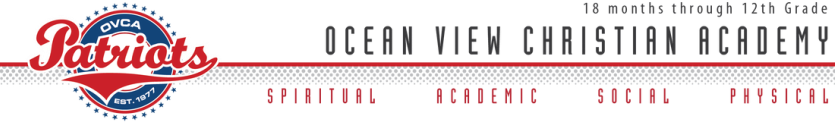 Reminders: Weekly Verse: John 3:17 (last one of the year)MONDAYTUESDAYWEDNESDAYTHURSDAYFRIDAYMemorial DayNo School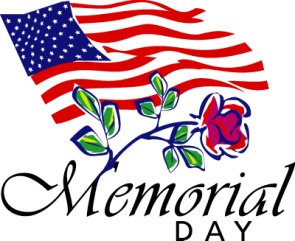 Homework:Mathp.381, L163SpellingWrite missed words from the trial test an additional 5 times each.Healthread pg. 89-93LanguageThink D pg. 301 and Think D pg. 303Study for test (see study guide from last week)HistoryRead pg. 296-300study for quizOther Notes:Homework:HistoryRead pgs. 303-305. Do CCU 16, Sec. A #9-15.study for quizHealthRead pg. 94-99Other Notes:Spelling Test 32Language final examHistory quiz (pg. 291-300)Homework:MathPg. 381 L165HistoryStudy for quizSpellingCopy List 34 once with definitions.HealthStudy for quizOther Notes:History quiz (pg. 292, 300-307)Homework:Mathpg. 382 L166HistoryCCU 16, Section A #16 and Section D, allHealthList armor each Christian should wear and what each piece represents. Study Ch. 1-5 for test on Tuesday.SpellingSay it in a sentence, pg. 69Other Notes:Bible verse quizHealth quiz (Chapter 5)History quiz (pg. 302; pg 306; Continent study 3)Logic worksheet duePacket needs to be signed and returned on Monday. Please return only the tests and quizzes.